POSSIBILMENTE SU CARTA INTESTATA.	Spett.le AMET SPA,	Ufficio Commerciale Servizio Elettrico,	Piazza Plebiscito, 20 - 76125 TRANI.	commerciale servizioelettricotrani.it	commerciale@pec.servizioelettricotrani.itOggetto: richiesta dilazione pagamento fattura.Il sottoscrittoTitolare/Amministratore della ditta con sede a TRANI, alla Via /Piazza p. IVAUtente di codesta azienda con:Codice POD  Codice ContrattoCHIEDEil pagamento dilazionato, in 6 mensilità, della fattura n.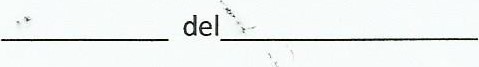 dell'importo di €.Allega:- copia della fattura n.  del ;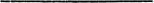 - copia documento Identità.ln attesa di un riscontro positivo, porge distinti saluti.Trani, il	TIMBRO e FIRMA